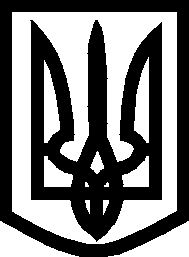 УКРАЇНА ВИКОНАВЧИЙ КОМІТЕТМЕЛІТОПОЛЬСЬКОЇ  МІСЬКОЇ  РАДИЗапорізької областіР О З П О Р Я Д Ж Е Н Н Яміського голови_____________                                                                                               № _______                      Про внесення змін до розпорядження міського голови від 29.01.2021                    № 36-р та затвердження паспортів бюджетної програми по  КТПКВК 0210150, КТПКВК 0218410, КТПКВК 0217693,  КТПКВК  0218110, на 2021 рік в новій редакції	Керуючись Законом України «Про місцеве самоврядування в Україні», відповідно до Бюджетного кодексу України, наказу Міністерства фінансів України від 26.08.2014 № 836 «Про деякі питання запровадження програмно-цільового методу складання та виконання місцевих бюджетів» зі змінами, рішення 1 сесії Мелітопольської міської ради Запорізької області VІІІ скликання від 17.12.2020   № 8/2  «Про бюджет Мелітопольської міської територіальної громади  на 2021 рік (08568000000)» зі змінамиЗОБОВ’ЯЗУЮ:	1. Внести зміни  до  розпорядження міського голови від 29.01.2021                № 36-р «Про затвердження паспортів бюджетних програм на 2021 рік»  та затвердити  паспорти бюджетної програми місцевого бюджету  на 2021 рік в новій редакції (додаються):          КТПКВК 0210150 «Організаційне, інформаційно-аналітичне та матеріально-технічне забезпечення діяльності обласної ради, районної ради, районної у місті ради (у разі її створення), міської, селищної, сільської рад»;          КТПКВК 0218410 «Фінансова підтримка засобів масової інформації»;          КТПКВК  0217693 «Інші заходи, пов’язані з економічною діяльністю»;           КТПКВК 0218110 «Заходи із запобігання та ліквідації надзвичайних ситуацій та наслідків стихійного лиха».	2. Контроль за виконанням цього розпорядження покласти на першого заступника міського голови з питань діяльності виконавчих органів ради   Рудакову І.Мелітопольський міський голова                                                       Іван ФЕДОРОВРозпорядження підготував:Начальник відділу обліку та звітності _______________ Лариса ІСАЄВАПОГОДЖЕНО:Перший заступник міського голови з питаньдіяльності виконавчих органів ради_______________Ірина РУДАКОВАНачальник фінансового управління _______________Яна ЧАБАННачальник управління правового забезпечення_______________Світлана СОЛОМ’ЯНАВиконуючий обов'язки головного спеціалістаз питань запобігання та виявлення корупції, головний спеціаліст управління правового забезпечення______________ Ольга ЄРЕМЕЄВАГоловний спеціаліст-коректор_____________  Людмила ЗАХАРОВАЗАТВЕРДЖЕНОНаказ Міністерства фінансів України26 серпня 2014 року № 836(у редакції наказу Міністерства фінансів України від 29.12. 2018 року № 1209)ЗАТВЕРДЖЕНО Виконавчий комітет Мелітопольської міської ради Запорізької області(найменування головного розпорядника коштів місцевого бюджету)
Розпорядження міського головивід 02.12.2021 № 400-рПАСПОРТбюджетної програми місцевого бюджету на 2021 рік 1. 0200000                     Виконавчий комітет Мелітопольської міської ради Запорізької області                      02140811 
 (код Програмної                                              (найменування головного розпорядника коштів місцевого бюджету)                                             (код за ЄДРПОУ)класифікації видатків
та кредитування місцевого бюджету)                                    2.0210000                    Виконавчий комітет Мелітопольської міської ради Запорізької області                         02140811
(код Програмної                                                 (найменування відповідального виконавця)                                                                                     (код за ЄДРПОУ)класифікації видатків
та кредитування місцевого бюджету)                                                                                                                                                                                                                                                                                                                                   4. Обсяг бюджетних призначень/бюджетних асигнувань – 8100350,00 грн., у тому числі загального фонду – 7538850,00 гривень та спеціального фонду –561500,00 грн. 5.Підстави для виконання бюджетної програми:Закон України «Про місцеве самоврядування в Україні», Бюджетний кодекс України, рішення 1 сесії Мелітопольської міської ради Запорізькій області VІІІ від 17.12.2020 № 7/5 «Про затвердження міської програми «Організація підтримки і реалізації стратегічних ініціатив та підготовки проектів розвитку міста Мелітополя», рішення 1 сесії Мелітопольської міської ради VІІІ скликання від 17.12.2020 № 7/7 «Про затвердження міської програми «Вуличні комітети», рішення 1 сесії Мелітопольської міської ради VІІІ скликання від 17.12.2020 № 7/3 «Про затвердження міської програми «Муніципальний  маркетинг та розвиток  туризму», рішення 1 сесії Мелітопольської міської ради Запорізькій області VІІІ від 17.12.2020 № 7/8 «Про затвердження міської програми “Шана”, рішення 1 сесії Мелітопольської міської ради VІІІ скликання від 17.12.2020 № 7/9 “Про затвердження міської Програми “Сприяння органів місцевого самоврядування обороноздатності, територіальній обороні, мобілізаційній підготовці та патріотичному ставленню до державної символіки України у місті Мелітополі”, рішення 1 сесії   Мелітопольської   міської  ради  Запорізької  області  VІІІ скликання   від  17.12.2020  №7/4 «Про затвердження Програми реалізації бюджету участі у місті Мелітополі”,  рішення 1 сесії Мелітопольської міської ради Запорізькій області VІІІ від 17.12.2020 № 7/10 «Про затвердження міської програми «Забезпечення виконання рішень суду», рішення 1 сесії Мелітопольської міської ради Запорізькій області VІІІ скликання від 17.12.2020 № 8/2 „Про бюджет  Мелітопольської міської територіальної громади на 2021 рік (08568000000)” зі змінами,  рішення 1 сесії Мелітопольської міської ради Запорізькій області VІІІ від 17.12.2020 № 7/6 «Про затвердження міської програми «Розвиток велосипедної інфраструктури м. Мелітополя».       6. Цілі державної політики, на досягнення яких спрямована реалізація бюджетної програми7. Мета бюджетної програми : проведення на належному рівні в місті Мелітополі заходів щодо відзначення загальнодержавних, міських та професійних свят, пам’ятних дат, історичних подій, тощо, вшанування та відзначення трудових та творчих здобутків як окремих працівників, так і колективів підприємств, установ, організацій, мужності та героїзму захисників незалежності, суверенітету і територіальної цілісності України, кращих військовослужбовців, службовців правоохоронних органів та Міністерства з надзвичайних ситуацій цінними подарунками, дипломами,  пам'ятними знаками та відзнаками (медалями, орденами), квітами, вирішення проблем місцевого соціально-економічного розвитку, підвищення конкурентоспроможності економіки міста, його туристичної привабливості, покращенні якості життя та залучення нових мешканців, фінансове забезпечення реалізації статутних повноважень комунальної установи «Агенція розвитку Мелітополя» Мелітопольської міської ради Запорізької області,  забезпечення сталості запровадження ефективної системи активного впровадження інструментів демократичного управління та залучення громадськості до управління містом шляхом взаємодії влади та громадкості  в бюджетному процесі для вирішення інфраструктурних та соціально-культурних проблем громади міста Мелітополя, сприяння органів місцевого самоврядування обороноздатності, територіальній обороні міста,  мобілізаційній підготовці та патріотичному ставленню до державної символіки України з метою комплексного вирішення завдань військового, антитерористичного та мобілізаційного характеру, фінансове забезпечення реалізації статутних повноважень комунальної установи «Агенція розвитку Мелітополя» Мелітопольської міської ради Запорізької області, розробка заходів, спрямованих на сприяння підвищенню міжкультурного діалогу, розвитку економічної взаємодії та співпраці у культурній, освітній, спортивній,  сільськогосподарській, технологічній, управлінській та інших сферах; підвищення рівня почуття солідарності між країнами та містами зокрема; ознайомлення зі стратегіями, техніками та успішними практиками інших муніципалітетів; підвищення рівня обміну інформацією між містами та можливість обох міст брати участь у спільних проектах,  які сприятимуть різнобічному розвитку, впровадження інноваційних механізмів залучення громадськості до розподілів коштів міського бюджету, спрямованих на демократичний процес обговорення громадою окремих напрямів використання бюджетних коштів, забезпечення виконання грошових зобов’язань, які виникли на підставі судових рішень про стягнення коштів міського бюджету, боржником, яких є Мелітопольська міська рада Запорізької області або виконавчий комітет Мелітопольської міської ради Запорізької області, залучення мешканців міста, у тому числі приватного сектору, юридичних осіб та суб’єктів господарювання до спільної роботи зі створення комфортних умов проживання, благоустрою та привабливого зовнішнього вигляду м. Мелітополя; формування креативного міського середовища, у т.ч. за допомогою світлових та декоративних рішень; створення відповідального позитивно-святкового настрою мешканців міста в період державних та загальноміських свят. Відзначення активних та креативних громадян, які реалізують свої творчі ідеї у міському паспорті, створюють позитивний імідж міста для мешканців та гостей, його неповторний індивідуальний вигляд, що робить його привабливим  для туристів; забезпечення подальшого розвитку місцевого самоврядування в місті шляхом фінансової та матеріальної підтримки органів самоорганізації населення забезпечити подальший розвиток місцевого самоврядування в місті, розширення кола самостійного вирішення населенням питань соціально-економічного розвитку мікрорайонів міста та підтримки громадської ініціативи, поєднання та залучення жителів до рішення ініціатив міської влади.8. Завдання бюджетної програми:(тис. грн) 9. Напрями використання бюджетних коштів:(грн.)10. Перелік місцевих/регіональних  програм, що виконуються у складі бюджетної програми:( грн) 11. Результативні показники бюджетної програми:Перший заступник міського голови  з питань
діяльності виконавчих органів ради                                                              __________  		                            Ірина РУДАКОВА
                                                                                                                              (підпис)                       	                      (власне ім’я та ПРІЗВИЩЕ)            ПОГОДЖЕНО:Начальник фінансового управління                                                               _________ 		                           Яна ЧАБАН 
                                                                                                                              (підпис)                        	                        (власне ім’я та ПРІЗВИЩЕ)            __________________М.П.3. 0217693
(код Програмної
класифікації видатків
та кредитування
місцевого бюджету)_7693
(код Типової
програмної
класифікації
видатків 
та кредитування
місцевого
бюджету)0490
(код
Функціональної
класифікації
видатків та
кредитування
бюджету)Інші заходи, пов’язані з економічною діяльністю                                                                                                                           (найменування бюджетної програми згідно з типовою програмною 
класифікацією видатків та кредитування місцевого бюджету)
08568000000
(код бюджету)№ з/пЦіль державної політики1Створення належних матеріальних, фінансових та організаційних умов для забезпечення виконання органами місцевого самоврядування власних і делегованих повноважень.№ з/пЗавдання121Завдання 1: Виплата грошової допомоги квартальним та забезпечення всім необхідним, а саме: папером, бланками, журналами, та канцелярським приладдям голів вуличних комітетів та уповноважених в мікрорайонах міста, які здійснюють роботу відповідно до Закону України «Про органи самоорганізації населення»2Завдання2: Підвищення обізнаності про місто Мелітополь в Україні та поза її межами як туристичного та ділового центру на півдні Запорізької області, демонстрація привабливості та відкритості, готовності міста  до інновацій та партнерства3Завдання 3: Забезпечення організації залучення мешканців міста Мелітополя до бюджету участі 4Завдання 4: Транспортні послуги, послуги по утриманню захисних споруд місцевого значення, послуги з впровадження систем відео спостереження,  послуги з освітлення, послуги з харчування, інші послуги;  придбання товарно-матеріальних цінностей.5Завдання 5: Організація підтримки і реалізації стратегічних ініціатив та підготовки проектів розвитку міста Мелітополя6Завдання 6: Проведення на належному рівні в місті Мелітополі заходів щодо відзначення загальнодержавних, міських свят, державних пам'ятних дат, історичних подій та інше, вшанування та відзначення трудових та творчих здобутків як окремих працівників, так і колективів підприємств, установ, організацій, мужності та героїзму захисників незалежності, суверенітету і територіальної цілісності України, кращих військовослужбовців, службовців правоохоронних органів та Міністерства з надзвичайних ситуацій цінними подарунками, дипломами,  пам'ятними знаками та відзнаками (медалями, орденами), квітами.7Завдання 7: Вирішення питання щодо погашення заборгованості за судовими рішеннями про стягнення коштів міського бюджету, боржником, яких є Мелітопольська міська рада Запорізької області або виконавчий комітет Мелітопольської міської ради Запорізької області8Завдання 8: Розвиток велосипедної інфраструктури м. Мелітополя№ з/пНапрями використання бюджетних коштівЗагальний фондСпеціальний фондУсього1Виплата грошової допомоги квартальним та забезпечення всім необхідним, а саме: папером, бланками, журналами, та канцелярським приладдям голів вуличних комітетів та уповноважених в мікрорайонах міста, які здійснюють роботу відповідно до Закону України «Про органи самоорганізації населення»400000,000,00400000,002Придбання та виготовлення  макетів сувенірної та брендованої продукції, інших рекламних матеріалів, бордів, фото та тематичних відеороликів, оплата послуг з оренди рекламних площин, послуг з організації прес-турів 4250000,000,00425000,003Придбання листівок, сертифікатів, табличок, паперу, оплата послуг технічного обслуговування програмного забезпечення, послуг з виготовлення та розміщення відеороликів95000,000,0095000,004Транспортні послуги, послуги по утриманню захисних споруд місцевого значення, послуги з впровадження систем відео спостереження,  послуги з освітлення, послуги з харчування, інші послуги;  придбання товарно-матеріальних цінностей.2151850,0039200,002191050,005Придбання інвентарю, предметів та матеріалів, канцтоварів, запчастин, податки і збори в бюджет, паливно-мастильні матеріали, оплату комунальних послуг, видатки на відрядження, електроенергія, оплату інших послуг (крім комунальних), оплата праці з нарахуванням2723000,00522300,003245300,006Придбання предметів, матеріалів, обладнання та інвентарю, а саме:   цінних подарунків, квітів, дипломів, пам'ятних знаків та відзнак (медалей, орденів), конвертів та марок;створення та розміщення рекламної продукції соціального напрямку, виготовлення поліграфічної продукції та вітальних листівок1704000,000,001704000,007Погашення заборгованості за судовими рішеннями про стягнення коштів міського бюджету, боржником, яких є Мелітопольська міська рада Запорізької області або виконавчий комітет Мелітопольської міської ради Запорізької області30000,000,0030000,008Оплата для розробки проекту10000,000,0010000,00Найменування місцевої/ регіональної програми ЗагальнийфондСпеціальний фондУсього1234Міська програма «Вуличні комітети» 400000,000,00400000,00Міська програма «Організація підтримки і реалізації стратегічних ініціатив та підготовки проектів розвитку міста Мелітополя» 2723000,00522300,003245300,00Міська програма «Реалізація бюджету участі у місті Мелітополі»     95000,000,0095000,00Міська програма «Шана» 1704000,000,001704000,00Міська програма «»Сприяння органів місцевого самоврядування обороноздатності, 
територіальній обороні, мобілізаційній підготовці та патріотичному ставленню до державної символіки України у місті Мелітополі» 2151850,0039200,002191050,00Міська програма «Муніципальний  маркетинг та розвиток  туризму»425000,000,00425000,00Міська програма «Забезпечення виконання рішень суду» 30000,000,0030000,00Міська програма «Розвиток велосипедної інфраструктури м. Мелітополя»10000,000,0010000,00Усього7538850,00561500,008100350,00№з/пПоказникиОдиниця виміруДжерело інформаціїЗагальнийфондСпеціальний фондУсього13451Завдання 1: Виплата грошової допомоги та забезпечення всім необхідним, а саме: папером, бланками, журналами, та канцелярським приладдям голів вуличних комітетів та уповноважених в мікрорайонах міста, які здійснюють роботу відповідно до Закону України «Про органи самоорганізації населення»грнКошторис витрат400000,000,00400000,00Показники затратВидатки на виплату грошової допомоги головам вуличних комітетів та уповноважених в мікрорайонах містагрнКошторис витрат385000,000,00385000,00Видатки на забезпечення голів вуличних комітетів та уповноважених в мікрорайонах міста всім необхідним, які здійснюють роботу відповідно до Закону України «Про органи самоорганізації населення», а саме: папером, бланками, журналами, та канцелярським приладдям. грнКошторис витрат15000,000,0015000,00Показники продуктуКількість голів вуличних комітетів, які отримають грошову допомогуосібДані сектору  по роботі з уповноваженими в мікрорайонах міста80-80Кількість паперів, бланків, журналівшт.Дані сектору  по роботі з уповноваженими в мікрорайонах міста80-80Показники ефективностіСередній розмір одноразової грошової допомоги на 1 особу, всьогогрнПротокол засідання комісії по розподілу грошової допомоги та рішення виконкому4813,00-4813,00Середній розмір на забезпечення всім необхідним, а саме : папером, бланками, журналами, та канцелярським приладдям на 1 особугрн-//-187,5-187,5Показники якостіВиплата грошової допомоги головам вуличних комітетів%Фінансова звітність100-100Забезпечення голів  вуличних комітетів %Фінансова звітність100-1002Завдання 2: Підвищення обізнаності про місто Мелітополь в Україні та поза її межами як туристичного та ділового центру на півдні Запорізької області, демонстрація привабливості та відкритості, готовності міста  до інновацій та партнерства, сприяння створенню  насиченого яскравого культурного та спортивного  життя для залучення туристів та нових мешканцівгрн Кошторис витрат425000,00-425000,00Показники затратВидатки на виготовлення та придбання макетів сувенірної та брендованої продукції, інших рекламних матеріалів інформаційно-інвестиційного та представницького характеру, яка презентує потенціал міста грнКошторис витрат150000,0040000,00--150000,0040000,00Видатки на інші послуги, спрямовані на підвищення привабливості міста у рамках виконання заходів Маркетингової стратегії міста Мелітополя для розповсюдження серед потенціальних інвесторів та зацікавлення кіл та інші послуги та заходи, спрямовані на підвищення привабливості містагрнКошторис витрат150000,0040000,00--150000,0040000,00Видатки на оренду зовнішніх рекламних площ для здійснення комунікаційних заходів у рамках виконання заходів Маркетингової стратегії міста грнКошторис витрат80000,00-80000,00Видатки на виготовлення та розміщення на зовнішніх рекламних носіях рекламної продукції соціального напрямку(борди «Вас вітає Мелітополь»)грнКошторис витрат20000,00-20000,00Видатки на виготовлення фото та тематичних промоційних відеороликів грнКошторис витрат50000,00-50000,00Видатки на організацію прес-турів для ЗМІ та на інші послуги, спрямовані на підвищення туристичної привабливості міста, а саме харчування, проживання, екскурсії та транспортні послуги грнКошторис витрат85000,00-85000,00Показники продуктуКількість сувенірної та брендованої продукції, інших рекламних матеріалів інформаційно-інвестиційного та представницького характеруод.Бухгалтерські документи100-100Кількість інших послуг, спрямовані на підвищення привабливості міста у рамках виконання заходів Маркетингової стратегії міста Мелітополяод.Бухгалтерські документи200,0-200,0Кількість зовнішніх рекламних площ для презентації ресурсного потенціалу міста (борди)од.Бухгалтерські документи 5-5Кількість інформаційних плакатів, що презентують ресурсний потенціал містаод.Бухгалтерські документи10-10Кількість послуг з виготовлення фото та тематичних промоційних відеороликів од.Бухгалтерські документи50-50Кількість інших послуг, спрямованих на підвищення туристичної привабливості містаод.Бухгалтерські документи100-100Показники ефективностіСередня вартість сувенірної та брендованої продукції, інших рекламних матеріалів інформаційно-інвестиційного та представницького характеругрн.Бухгалтерські документи1500,00-1500,00Середня вартість інших послуг, спрямовані на підвищення привабливості міста у рамках виконання заходів Маркетингової стратегії міста Мелітополягрн.Бухгалтерські документи200,00-200,00Середня  вартість оренди зовнішніх рекламних площ для презентації ресурсного потенціалу міста (борди)грн.Бухгалтерські документи16000,00-16000,00Середня  вартість інформаційних плакатів, що презентують ресурсний потенціал містагрн.Бухгалтерські документи2000,00-2000,00Середня вартість послуг з виготовлення фото та тематичних промоційних відеороликівгрн.Бухгалтерські документи1000,00-1000,00Середня вартість  інших заходів спрямованих на підвищення інвестиційної привабливості міста грн.Бухгалтерські документи850,00-850,00Показники якостіВиготовлення та придбання макетів сувенірної та брендованої продукції, інших рекламних матеріалів інформаційно-інвестиційного та представницького характеру, яка презентує потенціал міста %Фінансова звітність100-100Оплата послуги, спрямовані на підвищення привабливості міста у рамках виконання заходів Маркетингової стратегії міста Мелітополя для розповсюдження серед потенціальних інвесторів та зацікавлення кіл та інші послуги та заходи, спрямовані на підвищення привабливості міста%Фінансова звітність100-100Оплата послуг з оренди зовнішніх рекламних площ для здійснення комунікаційних заходів у рамках виконання заходів Маркетингової стратегії міста %Фінансова звітність100-100Оплата послуг з виготовлення та розміщення на зовнішніх рекламних носіях рекламної продукції соціального напрямку(борди «Вас вітає Мелітополь»)%Фінансова звітність100-100Оплата послуг з виготовлення фото та тематичних промоційних відеороликів %Фінансова звітність100-100Оплата послуг з організації прес-турів для ЗМІ та на інші послуги, спрямовані на підвищення туристичної привабливості міста, а саме харчування, проживання та транспортні послуги %Фінансова звітність100-1003Завдання 3: Забезпечення організації залучення мешканців міста Мелітополя до реалізації бюджету участі у місті Мелітополі грн.Кошторис видатків95000,000,0095000,0095000,00Показники затратВиготовлення  та придбання брендованої сувенірної продукції грн.Кошторис видатків22000,000,0022000,0022000,00Виготовлення та придбання сертифікатів переможцям Бюджету участі грн.Кошторис видатків8500,000,008500,008500,00Послуги з технічного обслуговування  та адміністрування програмного забезпеченнягрн.Кошторис видатків36000,000,0036000,0036000,00Послуги з виготовлення та розміщення  тематичних соціальних відеороликів грн.Кошторис видатків27000,000,0027000,0027000,00Придбання офісного паперу для пунктів супроводугрн.Кошторис видатків1500,000,001500,001500,00Показники продуктуКількість  виготовленої  та придбаної  брендованої сувенірної продукціїод. Бухгалтерські документи500-500500Кількість виготовлених  та придбаних сертифікатів переможцям Бюджету участі од. Бухгалтерські документи30-3030Кількість послуг з технічного  обслуговування  та адміністрування програмного забезпеченняод. Бухгалтерські документи3-33Кількість виготовлених та розміщених тематичних соціальних відеороликівод. Бухгалтерські документи2-22Кількість придбання офісного паперуод. Бухгалтерські документи15-1515Показники ефективностіод. Бухгалтерські документиСередня вартість виготовленої  та придбаної  брендованої сувенірної продукціїгрн.Бухгалтерські документи44,00-44,0044,00Середня вартість виготовлення та придбання  1 примірника  сертифікату переможцям Бюджету участігрн.Бухгалтерські документи283,00-283,00283,00Середня вартість послуг з технічного  обслуговування  та адміністрування програмного забезпеченнягрн.Бухгалтерські документи12000,00-12000,0012000,00Середня вартість виготовлення та розміщення  тематичних соціальних відеороликівгрн.Бухгалтерські документи13500,00-13500,0013500,00Середня вартість придбання офісного паперугрн.Бухгалтерські документи100,00-100,00100,00Показники якостіВиготовлення  та придбання брендованої сувенірної продукції     % Фінансова звітність100-100100Виготовлення та придбання  1 примірника  сертифікату переможцям Бюджету участі     % Фінансова звітність100-100100Оплата послуг послуг з технічного  обслуговування  та адміністрування програмного забезпечення     % Фінансова звітність100-100100Оплата послуг з виготовлення та розміщення  тематичних соціальних відеороликів     % Фінансова звітність100-100100Придбання офісного паперу     % Фінансова звітність100-1001004Завдання 4: Матеріально-технічне забезпечення, утримання тимчасових захисних споруд місцевого значення (блок-постів), освітлення, благоустрій, інші послуги; організація та впровадження системи відеоспостереження в місцях масового скупчення людей та місць, де є  висока вірогідність  скоєння терористичних актів; забезпечення заходів з мобілізаційної підготовки та мобілізації в м. Мелітополігрн          Кошторис витрат2151850,0039200,002191050,002191050,00Показники затратВитрати на оплату послуг транспортування призовників, військовослужбовців за контрактом, до блокпостів,  мобілізованих громадян, у тому числі при проведенні навчальних командно-штабних зборівгрнКошторис видатків200000,0000,00200000,00200000,00Витрати на оплату послуг з розміщення інформаційних плакатів, відеороликівгрнКошторис видатків15000,000,0015000,0015000,00Витрати на утримання тимчасових захисних споруд (блокпостів), благоустрій, освітлення; проведення навчальних командно-штабних зборів (послуги з харчування, проживання); послуги з створення, технічного обслуговування, ремонту та налаштування системи відеоспостереження, послуги з організації оповіщення та прибуття громадян, які залучаються до виконання військового обов’язку та обов’язку щодо мобілsізації грнКошторис видатків870270,000,00870270,00870270,00Витрати на придбання обладнання, комплектувальних виробів для створення систем відеоспостереження, в т.ч. реалізація громадських проектів (спеціальний фонд – придбання відеокамер 4 шт.)грнКошторис видатків695580,0039200,00764780,00764780,00Витрати на виготовлення друкованої продукції, виготовлення інформаційних плакатів (бордів);придбання  малоцінних предметів (державних прапорів), господарських товарів (засоби індивідуального захисту для боротьби с COVID-19)грнКошторис видатків322000,000,00322000,00322000,00Витрати на оплату послуг з інженерного проектування (виготовлення проектно-кошторисної документації) системи відеоспостереженнягрнКошторис видатків49000,000,0049000,0049000,00Показники продуктуКількість навчально-штабних зборівод.Бухгалтерські документи1-11Кількість послуг з транспортуванняод.Бухгалтерські документи200-200200Кількість послуг з розміщення інформаційних плакатів, відеороликівод.Бухгалтерські документи80-8080Кількість тимчасових захисних споруд (блокпостів), благоустрій, освітленнякількістьпослугБухгалтерські документи1-11Кількість обладнання, комплектувальних виробів для створення систем відеоспостереженняод.Бухгалтерські документи3504350350Кількість послуг зі створення, технічного обслуговування, ремонту та налаштування системи відеоспостереження(в т.ч. технічне обслуговування)од.Бухгалтерські документи1628-16281628Кількість виготовлених інформаційних листівок, інформаційних плакатів (бордів)од.Бухгалтерські документи10000-1000010000Кількість малоцінних предметів (державних прапорів, тощо), господарських товарів (засоби індивідуального захисту для боротьби с COVID-19)од.Бухгалтерські документи82000-8200082000Кількість послуг з інженерного проектування (виготовлення проектно-кошторисної документації) системи відеоспостереженняод.Бухгалтерські документи1-11Показники ефективностіСередня вартість навчально-штабних зборівгрнБухгалтерські документи300000,000,00300000,00300000,00Середня вартість однієї послуги з транспортування грнБухгалтерські документи1000,000,001000,001000,00Середня вартість виготовлення та поклейки 1 бордугрнБухгалтерські документи187,000,00187,00187,00Середня вартість виготовлення 1 примірника інформаційної листівки грнБухгалтерські документи32,000,0032,0032,00Середня вартість утримання тимчасових захисних споруд (блокпостів), благоустрій, освітленнягрнБухгалтерські документи542000,000,00542000,00542000,00Середня вартість послуг зі створення та налаштування системи відеоспостереження на квартал (технічне обслуговування)грнБухгалтерські документи397,000,00397,00397,00Середня вартість малоцінних предметівгрнБухгалтерські документи35,00-5000,000,0035,00-5000,0035,00-5000,00Середня вартість обладнання, комплектувальних виробів для створення систем відеоспостереженнягрнБухгалтерські документи1987,009800,001987,001987,00Середня вартість послуг г з інженерного проектування (виготовлення проектно-кошторисної документації) системи відеоспостереженнягрнБухгалтерські документи49000,000,0049000,0049000,00Показники якостіОплата  навчально-штабних зборів%Фінансова звітність 100-100100Оплата  послуги з транспортування %Фінансова звітність 100-100100Оплата  виготовлення та поклейки 1 борду%Фінансова звітність 100-100100Оплата виготовлення 1 примірника інформаційної листівки %Фінансова звітність 100-100100Оплата послуг з утримання тимчасових захисних споруд (блокпостів), благоустрій, освітлення%Фінансова звітність 100-100100Оплата  послуг зі створення та налаштування системи відеоспостереження на квартал (технічне обслуговування)%Фінансова звітність 100-100100Оплата малоцінних предметів%Фінансова звітність 100-100100Оплата  обладнання, комплектувальних виробів для створення систем відеоспостереження%Фінансова звітність 100100100100Оплата послуг г з інженерного проектування (виготовлення проектно-кошторисної документації) системи відеоспостереження%Фінансова звітність 100-1001005Завдання 5: Організація підтримки і реалізації стратегічних ініціатив та підготовки проектів розвитку міста МелітополягрнКошторис видатків2723000,00522300,003245300,003245300,00Показники затратКількість штатних одиницьшт.одШтатний розпис7-77Фонд оплати працігрнКошторис видатків1516342.000,001516342.001516342.00Придбання інвентарю, предметів та матеріалів, канцтоварів, запчастин,  паливно-мастильні матеріалигрнКошторис видатків80558.000,0080558.0080558.00Видатки на відрядженнягрнКошторис видатків17000.000,0017000.0017000.00Оплату інших послуг (крім комунальних)грнКошторис видатків1076100,000,001076100,001076100,00Оплата комунальних послуггрнКошторис видатків33000,000,0033000,0033000,00Придбання обладнання (кондиціонерів)грнКошторис видатків0,0034300,0034300,0034300,00Придбання автомобілягрнКошторис видатків0,00488000,00488000,00488000,00Показники продуктуКількість заходів спрямованих на залучення кредитних та грантових коштівшт.Звіт КУ «Агенція розвитку Мелітополя», дані опитувальників учасників проектів; дані соціологічних опитувань місцевих жителів120-120120Кількість проведених конференцій, виставок, семінарів для представлення місташт.Звіт КУ «Агенція розвитку Мелітополя», дані опитувальників учасників проектів; дані соціологічних опитувань місцевих жителів200-200200Кількість інвестиційних проектів для залучення інвестиційних, кредитних, грантових коштів шт.Звіт КУ «Агенція розвитку Мелітополя», дані опитувальників учасників проектів; дані соціологічних опитувань місцевих жителів16-1616Кількість кондиціонерівшт.Звіт КУ «Агенція розвитку Мелітополя», дані опитувальників учасників проектів; дані соціологічних опитувань місцевих жителів-222Кількість автомобілівшт.Звіт КУ «Агенція розвитку Мелітополя», дані опитувальників учасників проектів; дані соціологічних опитувань місцевих жителів-111Показники ефективностіСередня вартість  заходів спрямованих на залучення кредитних та грантових коштівгрн.Розрахунок60000,00-60000,0060000,00Середня вартість  проведених конференцій, виставок, семінарів для представлення містагрн.Розрахунок600000,00-600000,00600000,00Середня вартість  інвестиційних проектів для залучення інвестиційних, кредитних, грантових коштів грн.Розрахунок2228125,002228125,002228125,00Середня вартість  кондиціонерівгрн.Розрахунок-17150,0017150,0017150,00Середня вартість   автомобілягрн.Розрахунок-488000,00488000,00488000,00Показники якостіхОплата  заходів спрямованих на залучення кредитних та грантових коштів%звіт100-100100Оплата  проведених конференцій, виставок, семінарів для представлення міста%звіт100-100100Виконання  інвестиційних проектів для залучення інвестиційних, кредитних, грантових коштів %звіт100-100100Оплата кондиціонерів%звіт-100100100Оплата автомобіля%звіт-1001001006Завдання 6: Проведення на належному рівні в місті Мелітополі заходів щодо відзначення загальнодержавних, міських свят, державних пам'ятних дат, історичних подій та інше, вшанування та відзначення трудових та творчих здобутків як окремих працівників, так і колективів підприємств, установ, організацій, мужності та героїзму захисників незалежності, суверенітету і територіальної цілісності України, кращих військовослужбовців, службовців правоохоронних органів та Міністерства з надзвичайних ситуацій цінними подарунками, дипломами,  пам'ятними знаками та відзнаками (медалями, орденами), квітами.Кошторис видатків1704000,000,001704000,001704000,00Показники затратПридбання предметів, матеріалів, обладнання та інвентарю, а саме:   цінних подарунків, квітів, дипломів, пам'ятних знаків та відзнак (медалей, орденів), конвертів та марок;створення та розміщення рекламної продукції соціального напрямку, виготовлення поліграфічної продукції та вітальних листівок грн.Кошторис витрат1704000,000,001704000,001704000,00Показники продуктуКількість предметів, матеріалів, обладнання та інвентарю, а саме:   цінних подарунків, квітів, дипломів, пам'ятних знаків та відзнак (медалей, орденів) конвертів та марок;створення та розміщення рекламної продукції соціального напрямку, виготовлення поліграфічної продукції та вітальних листівокод.Первинна бухгалтерська документація10000-1000010000Показники ефективностіСередня вартість предметів, матеріалів, обладнання та інвентарю, а саме:   цінних подарунків, квітів, дипломів, пам'ятних знаків та відзнак (медалей, орденів) конвертів та марок;створення та розміщення рекламної продукції соціального напрямку, виготовлення поліграфічної продукції та вітальних листівокгрн.Первинна бухгалтерська документація170,4-170,40170,40Показники якостіхОчікувана якість виконання програми%Звіт про виконання міської програми100-1001007Завдання 7: Вирішення питання щодо погашення заборгованості за судовими рішеннями про стягнення коштів міського бюджету, боржником, яких є Мелітопольська міська рада Запорізької області або виконавчий комітет Мелітопольської міської ради Запорізької областігрн.Кошторис витрат30000,000,0030000,0030000,00Показники затратПогашення заборгованості за судовими рішеннями про стягнення коштів міського бюджету, боржником, яких є Мелітопольська міська рада Запорізької області або виконавчий комітет Мелітопольської міської ради Запорізької областігрн.Кошторис витрат30000,000,0030000,0030000,00Показники продуктуКількість рішень на оплату судового збору за подання заяв, виконавчого збору за примусове виконання рішень суду, штрафів тощо одиницьРозрахунково5-55Показники ефективностіСередні витрати на оплату судових рішеньгрн.Розрахунково6000,00-6000,006000,00Показники якостіхОчікувана якість виконання програми%Звіт про виконання міської програми100-1001008Завдання 8: Розвиток велосипедної інфраструктури м. МелітополягрнКошторис видатків10000,00-10000,0010000,00Показники затратПослуги сторонніх фахівцівгрн.Кошторис видатків10000,00-10000,0010000,00Показники продуктуКількість послугОд.Звіт КУ «Агенція розвитку Мелітополя» 1-11Показники ефективностіСередня вартість послугигрн.звіт10000,00-10000,0010000,00Показники якостіхЗабезпечення виконання заходів %звіт100-100100